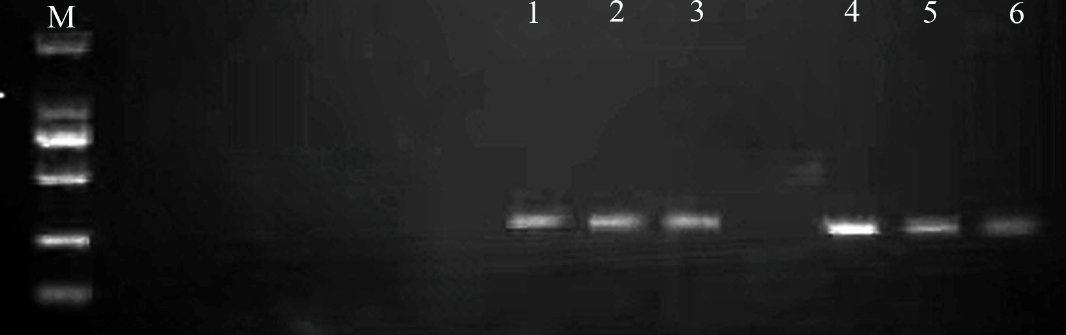 Figure S1. Amplification of target gene MscecropinB using different primers. Lanes 4, 5, and 6 show three replicates of the amplified product using primers MscecropinB-F and -R.